Parish of ……………… 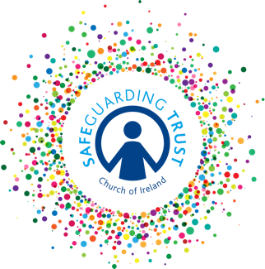 Volunteer Application Form
CHILDREN AND YOUNG PEOPLETO BE COMPLETED BY THE APPLICANTParish of ……………… Volunteer Application Form ***TO BE COMPLETED BY THE PARISH PANEL***